ATZINUMS Nr. 22/11-3.7/52par atbilstību ugunsdrošības prasībāmAtzinums iesniegšanai derīgs sešus mēnešus.Atzinumu var apstrīdēt viena mēneša laikā no tā spēkā stāšanās dienas augstākstāvošai amatpersonai:Atzinumu saņēmu:20____. gada ___. ___________DOKUMENTS PARAKSTĪTS AR DROŠU ELEKTRONISKO PARAKSTU UN SATURLAIKA ZĪMOGU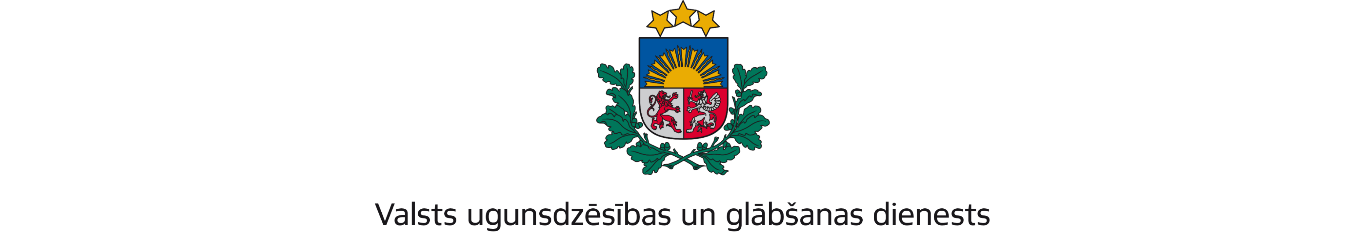 ZEMGALES REĢIONA PĀRVALDEDobeles iela 16, Jelgava, LV-3001; tālr.: 63037551; e – pasts: zemgale@vugd.gov.lv; www.vugd.gov.lvJēkabpilsSIA „Tava nometne”(izdošanas vieta)(juridiskās personas nosaukums vai fiziskās personas vārds, uzvārds)30.05.2024.Reģ. Nr. 45403049560(datums)(juridiskās personas reģistrācijas numurs vai fiziskās personās kods)Viestura iela 31-34, Jēkabpils(juridiskās vai fiziskās personas adrese)1.Apsekots:                     Bērnu attīstības un atpūtas centrs PALLA(apsekoto būvju, ēku vai telpu nosaukums)2.Adrese:                        Auseklīša iela 4, Jēkabpils, LV - 52013.Īpašnieks (valdītājs):                             SIA „Tava nometne”(juridiskās personas nosaukums vai fiziskās personas vārds, uzvārds)                  Reģ. Nr. 45403049560, Viestura iela 31-34, Jēkabpils, LV-5201.(juridiskās personas reģistrācijas numurs un adrese vai fiziskās personas adrese)4.Iesniegtie dokumenti: SIA „Tava nometne” nometnes vadītājas Zandas Lambas (nometņu vadītāja apliecības numurs:  SP 000223) 2024.gada 10.maija iesniegums Nr. b/n5.Apsekoto būvju, ēku vai telpu raksturojums: Bērnu attīstības un atpūtas centrs PALLA nodrošināts ar automātisko ugunsgrēka atklāšanas un trauksmes signalizāciju un ugunsdzēsības aparātiem.6.Pārbaudes laikā konstatētie ugunsdrošības prasību pārkāpumi: netika konstatēti.7.Slēdziens: Bērnu attīstības un atpūtas centrs PALLA atbilst ugunsdrošības prasībām 8.Atzinums izdots saskaņā ar: Ministru kabineta 2009.gada 1.septembra noteikumu Nr.981 „Bērnu nometņu organizēšanas un darbības kārtība” 8.5. apakšpunktu.(normatīvais akts un punkts saskaņā ar kuru izdots atzinums)9.Atzinumu paredzēts iesniegt:                Valsts izglītības satura centram(iestādes vai institūcijas nosaukums, kur paredzēts iesniegt atzinumu)Valsts ugunsdzēsības un glābšanas dienesta Zemgales reģiona pārvaldes priekšniekam, Dobeles ielā 16, Jelgavā, LV-3001.(amatpersonas amats un adrese)Valsts ugunsdzēsības un glābšanas dienesta Zemgales reģiona pārvaldes Ugunsdrošības uzraudzības un civilās aizsardzības nodaļas inspektorsK.Millers(amatpersonas amats)(paraksts)(v. uzvārds)30.05.2024. nosūtīts elektroniski parakstīts dokuments uz e-pastu: tavanometne@gmail.com(juridiskās personas pārstāvja amats, vārds, uzvārds vai fiziskās personas vārds, uzvārds; vai atzīme par nosūtīšanu)(paraksts)